Pozvánka na seminárKlinika hematológie NOÚ za spoluúčasti vzdelávacieho grantu spoločnosti Mundipharma Ges.m.b.H. a garancie MUDr. Evy Mikuškovej, PhD.Vás srdečne pozývajú na Workshop špecialistov s názvom:Novinky v liečbe vybraných onko-hematologických malignít a možnosti spolupráce onkológov s anestéziológmi v rámci bolestivých zákrokovTermín konania: 	04.08.2018miesto konania:	Hotel Senec, SenecOdborný program:10,00		Otvorenie a privítanie účastníkov10,10	Je ešte možné v súčasnosti hovoriť o mnohopočetnom myelóme ako o samostatnom onkologickom ochorení? (MUDr. Chudej Juraj, PhD.)11,30		Súčasné odporúčania na liečebné postupy v CLL. (MUDr. Mikušková Eva, PhD.)12,40		Diskusia13,00		Prestávka13,30	Prichádza nová éra liečby relapsu a refraktérneho folikulového lymfómu? (MUDr. Ľubica Váleková, PhD.)14,30	Bolestivé výkony v onkológii, súčasné možnosti tlmenia bolesti, spolupráca onkológ-anestéziológ (MUDr. Matej Hrnčár)15,30		Diskusia16,00		Záver                 Tešíme sa na Vašu účasť!                                                                                                                                                                                                                                                                                                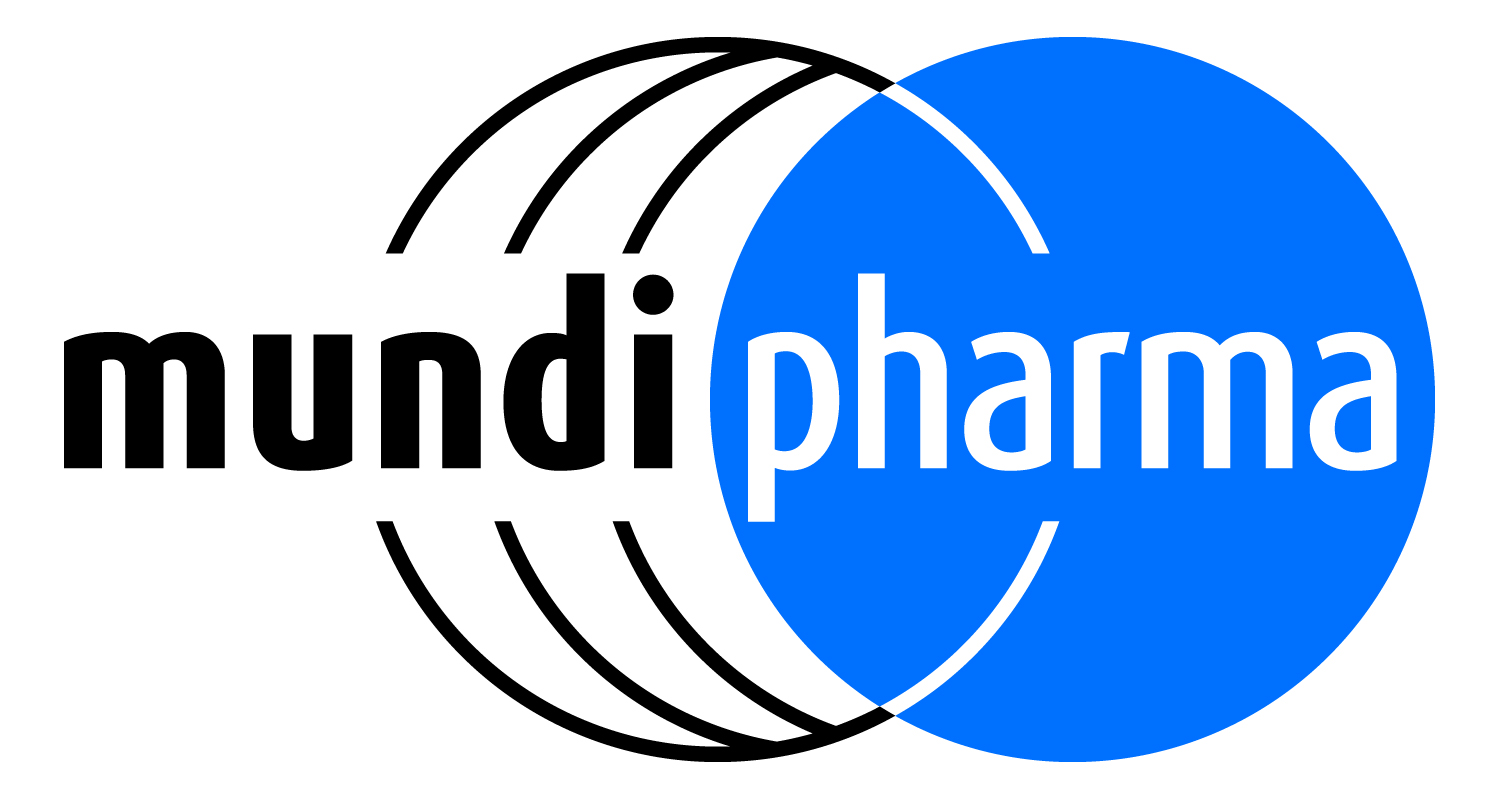 Účastníkom budú pridelené kredity.      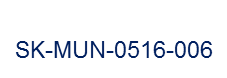 